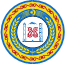 АДМИНИСТРАЦИЯ АГИШТИНСКОГО СЕЛЬСКОГО ПОСЕЛЕНИЯШАЛИНСКОГО МУНИЦИПАЛЬНОГО РАЙОНА ЧЕЧЕНСКОЙ РЕСПУБЛИКИПОСТАНОВЛЕНИЕ« 00 »00  0000 г.                    с. Агишты				№ 00Об утверждении Порядка разработки  иформирования среднесрочного финансового планаАгиштинского сельского поселенияВ соответствии со статьей 174 Бюджетного кодекса Российской Федерации ПОСТАНОВЛЯЮ:Утвердить прилагаемые Порядок разработки среднесрочного финансового плана Агиштинскогосельского поселения и методику формирования среднесрочного финансового плана Агиштинского сельского поселенияКонтроль за исполнением настоящего постановления оставляю за с собой.Глава  администрацииАгиштинского сельского Поселения                                                                            Самраилов В.М.Утверждено постановлениемАдминистрации Агиштинского сельского поселения                     от 00.00.0000г. №00 ПОРЯДОКРазработки среднесрочного финансового планаАгиштинского сельского поселения1. Настоящий Порядок регламентирует процедуру разработки среднесрочного финансового плана Агиштинского сельского поселения(далее - среднесрочный финансовый план) в целях обеспечения системности планирования и установления единого порядка формирования основных параметров бюджета Агиштинского сельского поселения. Среднесрочный   финансовый   план   составляется в соответствии с действующим   на   момент начала разработки проекта налоговым и бюджетным законодательством.2. Среднесрочный финансовый план разрабатывается на три года, из которых: первый год - очередной финансовый год, на который осуществляется разработка проекта бюджетапоселения; следующего года - плановый период, на протяжении которого прослеживаются результаты заявленной финансово-экономической политики по показателям в соответствии с приложением № 1 к настоящему Порядку.3. Субъекты бюджетного планирования – главные распорядители средств бюджета Агиштинского сельского поселения предоставляют материалы и сведения, необходимые для разработки среднесрочного финансового плана в соответствии с порядком и методикой планирования бюджетных ассигнований, утверждаемым главным специалистом администрации Агиштинского сельского поселения.4. Разработку среднесрочного финансового плана осуществляет главный специалист администрации Агиштинского сельского поселения в сроки, установленные для разработки проекта бюджета Агиштинского сельского поселенияна очередной финансовый год. По предложениям главного специалиста администрации Агиштинского сельского поселения показатели могут детализироваться и (или) изменяться с учетом необходимости выделения средств на решение задач бюджетного обеспечения в соответствующем году.5.	Исходной базой для формирования среднесрочного финансового плана является бюджет на текущий финансовый год.Для расчета отдельных показателей среднесрочного финансового плана могут быть использованы данные отчета об исполнении бюджета Агиштинского сельского поселения за отчетный финансовый год и ожидаемое исполнение бюджета Агиштинского сельского поселения за текущий финансовый год.6.	Проект   среднесрочного   финансового   плана утверждается администрацией Агиштинского сельского поселения и вносится на рассмотрение и утверждение Совету депутатов Агиштинского сельского поселения одновременно с проектом бюджета.7.	Среднесрочный   финансовый   план   ежегодно   корректируется с учетом:изменений основных направлений бюджетной и налоговой политики Агиштинского сельского поселения;изменений федерального, регионального законодательства, органов местного самоуправления;- изменений прогнозного     плана (программы) приватизации муниципального имущества Агиштинского сельского поселения;-	изменений   объема   средств, предусмотренных   региональными, муниципальными и ведомственными     программами, включая     адресную     инвестиционную программу;- изменений показателей по сети, штатам и контингентам муниципальных учреждений, финансирование которых осуществляется за счет средств бюджета Агиштинского сельского поселения;-	изменений   численности   населения (отдельных групп   населения), потребителей соответствующих муниципальных  услуг, других показателей, влияющих   на   стоимость   предоставления   муниципальных услуг при
распределении межбюджетных трансфертов;-	изменений объемов межбюджетных трансфертов от других бюджетов бюджетной системы;-	изменений    процентных    ставок    по    долговым    обязательствам, наступающим в очередном финансовом году;-	иных непредвиденных обстоятельств.Значения   показателей   среднесрочного   финансового   плана   и основных показателей проекта бюджета Агиштинского сельского поселения должны соответствовать друг другу.Приложение № 1 К порядку разработки проекта среднесрочного финансового плана Агиштинского сельского поселенияСреднесрочный финансовый план Агиштинского сельского поселения на     __________   года.(тыс. рублей)ПоказателиПоказателиОтчетный финансовый годОтчетный финансовый годОтчетный финансовый годТекущий финансовый годТекущий финансовый годТекущий финансовый годОчередной финансовый годОчередной финансовый годПлановый периодПлановый периодПлановый периодПлановый периодПлановый период1-й год1-й год1-й год1-й год22-йггггод год112 2 2 3334455556Бюджет Агиштинского сельского поселенияБюджет Агиштинского сельского поселенияБюджет Агиштинского сельского поселенияБюджет Агиштинского сельского поселенияБюджет Агиштинского сельского поселенияБюджет Агиштинского сельского поселенияБюджет Агиштинского сельского поселенияБюджет Агиштинского сельского поселенияБюджет Агиштинского сельского поселенияБюджет Агиштинского сельского поселенияБюджет Агиштинского сельского поселенияБюджет Агиштинского сельского поселенияБюджет Агиштинского сельского поселенияБюджет Агиштинского сельского поселенияБюджет Агиштинского сельского поселенияДоходыДоходыДоходы - всегоДоходы - всегов том числев том численалоговые доходыналоговые доходыненалоговые доходыненалоговые доходыБезвозмездные поступленияБезвозмездные поступленияРасходыРасходыРасходы - всегоРасходы - всегов том числев том числеМуниципальные       целевые программыМуниципальные       целевые программыадресная   инвестиционная программаадресная   инвестиционная программаРасходы на обслуживание государственного долгаРасходы на обслуживание государственного долгаМежбюджетные трансферты:Межбюджетные трансферты:из нихиз нихРайонный фонд финансовой поддержки поселенийРайонный фонд финансовой поддержки поселенийДефицит (-), профицит (+) Дефицит (-), профицит (+) Верхний предел государственного внутреннего долга Верхний предел государственного внутреннего долга Местные бюджеты поселенийМестные бюджеты поселенийМестные бюджеты поселенийМестные бюджеты поселенийМестные бюджеты поселенийМестные бюджеты поселенийМестные бюджеты поселенийМестные бюджеты поселенийМестные бюджеты поселенийМестные бюджеты поселенийМестные бюджеты поселенийМестные бюджеты поселенийМестные бюджеты поселенийМестные бюджеты поселенийМестные бюджеты поселенийМестные бюджеты поселенийДоходы - всегов том числе:безвозмездные поступленияРасходыДефицит (-), профицит (+)Верхний предел муниципального долгаКонсолидированный бюджет района (без учета межбюджетных трансфертов между районом и бюджетами поселений)Консолидированный бюджет района (без учета межбюджетных трансфертов между районом и бюджетами поселений)Консолидированный бюджет района (без учета межбюджетных трансфертов между районом и бюджетами поселений)Консолидированный бюджет района (без учета межбюджетных трансфертов между районом и бюджетами поселений)Консолидированный бюджет района (без учета межбюджетных трансфертов между районом и бюджетами поселений)Консолидированный бюджет района (без учета межбюджетных трансфертов между районом и бюджетами поселений)Консолидированный бюджет района (без учета межбюджетных трансфертов между районом и бюджетами поселений)Консолидированный бюджет района (без учета межбюджетных трансфертов между районом и бюджетами поселений)Консолидированный бюджет района (без учета межбюджетных трансфертов между районом и бюджетами поселений)Консолидированный бюджет района (без учета межбюджетных трансфертов между районом и бюджетами поселений)Консолидированный бюджет района (без учета межбюджетных трансфертов между районом и бюджетами поселений)Консолидированный бюджет района (без учета межбюджетных трансфертов между районом и бюджетами поселений)Консолидированный бюджет района (без учета межбюджетных трансфертов между районом и бюджетами поселений)Консолидированный бюджет района (без учета межбюджетных трансфертов между районом и бюджетами поселений)Консолидированный бюджет района (без учета межбюджетных трансфертов между районом и бюджетами поселений)Консолидированный бюджет района (без учета межбюджетных трансфертов между районом и бюджетами поселений)ДоходыРасходыДефицит (-), профицит (+)Итого по бюджетной системе района (без учета межбюджетных трансфертов между бюджетами)Итого по бюджетной системе района (без учета межбюджетных трансфертов между бюджетами)Итого по бюджетной системе района (без учета межбюджетных трансфертов между бюджетами)Итого по бюджетной системе района (без учета межбюджетных трансфертов между бюджетами)Итого по бюджетной системе района (без учета межбюджетных трансфертов между бюджетами)Итого по бюджетной системе района (без учета межбюджетных трансфертов между бюджетами)Итого по бюджетной системе района (без учета межбюджетных трансфертов между бюджетами)Итого по бюджетной системе района (без учета межбюджетных трансфертов между бюджетами)Итого по бюджетной системе района (без учета межбюджетных трансфертов между бюджетами)Итого по бюджетной системе района (без учета межбюджетных трансфертов между бюджетами)Итого по бюджетной системе района (без учета межбюджетных трансфертов между бюджетами)Итого по бюджетной системе района (без учета межбюджетных трансфертов между бюджетами)Итого по бюджетной системе района (без учета межбюджетных трансфертов между бюджетами)Итого по бюджетной системе района (без учета межбюджетных трансфертов между бюджетами)Итого по бюджетной системе района (без учета межбюджетных трансфертов между бюджетами)Итого по бюджетной системе района (без учета межбюджетных трансфертов между бюджетами)ДоходыДоходыДоходыРасходыРасходыРасходыДефицит (-), профицит (+)Дефицит (-), профицит (+)Дефицит (-), профицит (+)